Look at each picture below. Can you put down blocks that will make the reflection shown?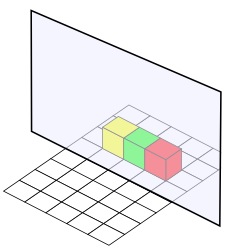 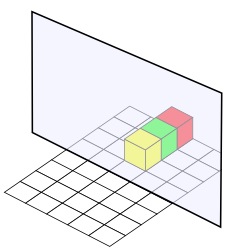 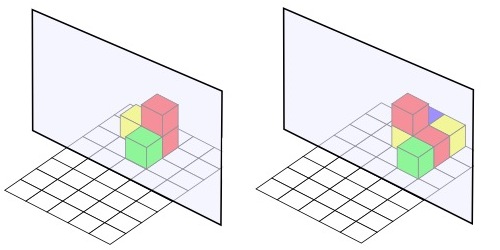 